
Los Adjetivos (the adjectives)Amable (kind)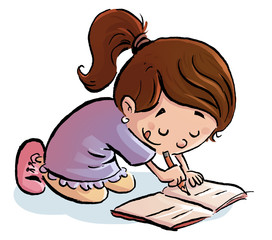 Atento (attentive)Atlético (athletic)Alto (tall)Bajo (short)Bueno (good)Celoso (jealous)Cuidadoso (careful) Curioso (curious)Débil (weak)Divertido (funny)Dulce (sweet)Egoísta (Selfish)Feo (ugly)Frío (cold)Viejo (old)Joven (young)Gordo (fat)Hermoso (beautiful)Delgado (thin)Fácil (easy)Rubio (blond)Pelirrojo (redheaded)Pequeño (small)Estudioso (studious)Bonito (pretty)Guapo (handsome)Inteligente (intelligent)Atrevido (bold/ daring)Tímido (shy)Torpe (Clumsy)Creativo (creative)Moreno (brown)